4enCrop 2017Samedi 10 et dimanche 11 juin 2017 à DijonL'inscription au WE pour les 4 ateliers est au prix de 130€ (2 chèques de 65€, le premier encaissé à l'inscription et le deuxième un mois avant la crop)  à l’ordre de Ateliers2scrap.❒ Je m'inscris au WEL'inscription à la journée pour 2 ateliers est au prix de 70€ (2 chèques de 35€, le premier encaissé à l'inscription et le deuxième un mois avant la crop)  à l’ordre de Ateliers2scrap.  Je m'inscris à la journée :Je voudrais être en atelier avec mes copines ….Les blogs des filles en roseUn buffet canadien sera organisé les samedi et dimanche midis.  Vous serez informé(e)s ultérieurement de la répartition sucré/salé. L'inscription comprend l’accueil du matin, les pauses et les 4 ateliers. Vous aurez besoin du matériel de base : colle, massicots et cutters, etc… Les informations complémentaires par atelier vous seront communiquées plus tard.HorairesSamedi        accueil 8h30 (Pdj)		1er atelier 9H00 – 12H30	2ème atelier 14H00 – 17H30Balade dans le vieux Dijon après le dernier atelier avec visite surprise au programme, nous vous proposerons ultérieurement de diner dans un petit restaurant du centre ville (prix non compris dans le prix du WE à régler sur place)❒Je serais intéressée par le diner au restaurant (à confirmer quand le prix sera connu)Dimanche     accueil 8H30 (Pdj)	1er atelier 09H00 – 12H30	2ème atelier 14H00 – 17H30J'autorise la publication des photos prises pendant la crop 		❒oui 		❒nonCe bulletin d’inscription est à retourner dès que possible à :Ateliers2scrap – 9 BD EINSTEIN – 21000 DIJON pour valider votre inscription.Les réservations se font dans l'ordre de réception du bulletin d’inscription par mail. La réception du règlement valide l’inscription, jusqu’à épuisement des places disponibles. Attention, aucun désistement ne pourra donner lieu à un remboursement.La crop aura lieu à la salle des fêtes de Norges la Ville (à 10 mn au nord de Dijon) 5 Rue de la Source 21490 NORGES la VILLE.Si vous arrivez en train, prévenez-nous pour que nous puissions venir vous chercher à la gare de Dijon -)En cas de besoin Cathy est joignable au 06 23 93 80 91 et sera aux bureaux de 4enSCRAP au 16 Bd Winston CHURCHILL  ou bien à la salle où se tiendra la crop le vendredi après midi.Si vous avez des questions: 4encrop@4enscrap.com ou le groupe facebook 4encrop.A très vite pour un WE scrap et papotages!Liste d'hôtels Campanile Dijon Nord (1)http://www.campanile-dijon-nord-toison-dor.fr/fr/index.aspx B&B Dijon Nord (2)http://www.hotel-bb.com/fr/hotels/dijon-nord.htm Appart Hôtel Park and suite Dijon Toison d'Or (3)http://www.parkandsuites.com/fr/appart-hotel-dijon-ahuy.php Hotel première classe Dijon Nord (4)http://www.premiereclasse.com/fr/hotels/premiere-classe-dijon-nord?utm_source=google&utm_medium=maps&utm_content=FRA22169&utm_campaign=Premi%C3%A8re%20Classe 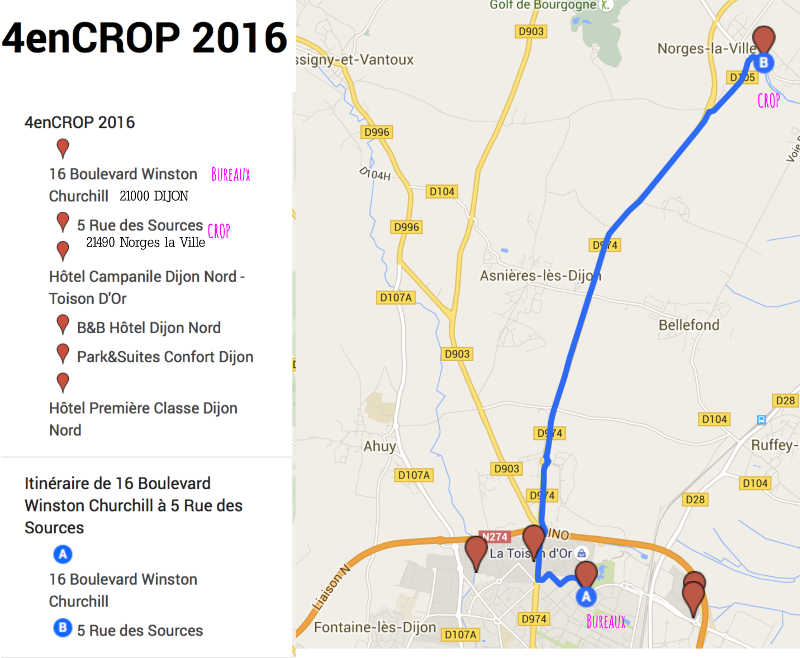 Nom: Prénom:Adresse:Téléphone:E mail:❒Je suis inscrite sur la page FB 4enCROP❒ Je m’inscris pour le Samedi avec Necureuil  & Eva❒ Je l’inscris pour le Dimanche avec Necureuil  & Eva❒ Je m’inscris pour le Samedi avec Cathygel  & Mary 	❒ Je m’inscris pour le Dimanche  avec Cathygel & MaryEvahttp://simplyeva.canalblog.comNecureuilhttp://lescrapdenecureuil.blogspot.frMaryhttp://lescrapdemary.over-blog.fr/Cathygelhttp://cathygel.canalblog.com